Общество с ограниченной ответственностью  
Стоматологическая клиника «Зубной Стандарт»
Юр. адрес 454091, Челябинская обл., Челябинск гор., Коммуны ул., д.87, помещение №5
 ИНН – 7453309488
КПП – 745301001
ОГРН – 1177456043050 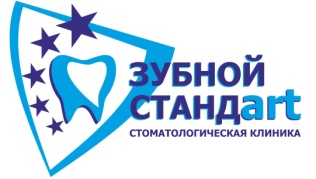 Доверенность
на представление интересов несовершеннолетнего гражданина Я, _____________________________________________________________________,_______________ ,
                                                (ФИО родителя/законного представителя)                                                                                               (дата рождения)Паспорт: серия______№__________выдан______________________________________________________
                                                                                                    (дата выдачи)
_______________________________________________________________________________________
                                                                         (кем выдан)
зарегистрированный (-ая) по адресу __________________________________________________________
                                                                                                                                                               (адрес полностью)
_______________________________________________________________________________________Действуя  за своего малолетнего (недееспособного) ребенка _______________________________________
                                                                                                                                                                                           (ФИО полностью, дата рождения)
_______________________________________________________________________,________________Настоящей доверенностью уполномочиваю ___________________________________________________
                                                                                                                                                   (ФИО няни, тети, дяди, бабушки, и пр.)
_______________________________________________________________________________________Паспорт: серия______№__________выдан______________________________________________________
                                                                                                    (дата выдачи)
_______________________________________________________________________________________
                                                                         (кем выдан)
зарегистрированный (-ая) по адресу __________________________________________________________
                                                                                                                                                               (адрес полностью)
_______________________________________________________________________________________Выполнять полномочия законного представителя моего ребенка и представлять мои интересы во взаимодействиях с ООО Стоматологическая клиника «Зубной стандарт», расположенного по адресу:             г. Челябинск, ул. Коммуны, д.87, этаж 5
         по вопросам, связанным с медицинским вмешательством, в частности:
- подписывать от моего имени договор на оказание медицинских услуг моему ребенку;
- принимать все решения относительно здоровья моего ребенка и подписывать добровольные информационные согласия на медицинские вмешательства, отказы от медицинских вмешательств
оплачивать лечение из моих средств;
- получать информацию о здоровье моего ребенка на приеме врачей, в виде копии медицинской документации и выписок из нее.Доверенность действительна до ________________________ без права передоверия.
                                                                                                   (срок действия доверенности)
Подпись родителя/законного представителя  _________________________/___________________
Подпись доверенного лица   ______________________________________/_____________________                                                                                                                                     Дата ____________________г.